Student Statesmanship InstituteMOck legislature OnSite REGISTRATION INFORMATIONjAHE-PIONEERS HOMESCHOOL FORMHosted by Jackson Area Home Educators – PIONEERS Co-op At Spring Arbor University, Spring Arbor, MI March 2-3, 2020Topics of Dynamic Classroom Sessions:America’s Judeo-Christian HeritageAmbassadors for ChristBiblical WorldviewResponsible Christian Citizenship TrainingCivics: Mock Legislature teaches the process of how a bill becomes law. Students role-play state representatives and debate actual bills from the Michigan Legislature.Benefits for Students:Greater realization of God’s destiny and purpose, and a greater motivation to learn, study and become all God wants them to be.Greater ability to distinguish between secular and biblical worldview approaches to life.Greater application of biblical principles to every area of life. Develop practical skills of leadership, teamwork, critical and strategic thinking, debate and communication, and speech writing.Onsite Schedule:Monday, March 2nd from 8:10 a.m. – 3:00 p.m.Tuesday, March 3rd from 8:10 a.m. – 5:30 p.m. (SAU) and 6:oo p.m. – 8:30 p.m.(*GWBT)		The Final Legislative Session will be held approximately 6:00 – 8:30 PM  (*GWBT-Greater Way Bible Temple Church, 322 Madison Street, Jackson, MI 49201)All students are required to attend and participate in the Final Legislative Session. Parents, family members and friends are invited to watch from the “gallery” as student legislators debate the issues of our times.REGISTRATION FEES: (Registration payment and form must be included with your registration)Early Bird Discounted Rate — (Postmarked no later than Feb. 12, 2020).	        	$45.00Regular Registration Rate (Postmarked Feb. 13th–24th)	  		             	$55.00Registration Closes 12 p.m. on February, 24th.James Muffett, InstructorFounder and President of the Student Statesmanship Institute, and President of Citizens for Traditional Values, James has a passion for the Lord and an enthusiasm for life. He offers a clear message of hope and inspiration for young people. His dynamic teaching style, humor and depth of historical knowledge leave a lasting impression with those who hear him.  Hefa speaks from the heart to reach the heart.Nearly 300 students a year from across Michigan attend LEAD, SSI’s summer program. Students from Christian, public, and home schools report how this program dramatically affected their lives. The SSI Onsite Program is designed to replicate the same life-changing impact of LEAD. Mr. Muffett was awarded Home School Hero of the Year in 2002 at the INCH Homeschool Conference.James has spoken to hundreds of audiences, including churches, schools, school associations and home school conferences. He has been interviewed for PBS television specials, and in 1999, he addressed the national Reclaiming America for Christ conference, hosted by Dr. D. James Kennedy.James and his wife, Margot, have five children: Christopher, Emily, Jason, Justin, and Joel.For more information:www.ssionline.org/onsite. ALL PIONEERS Discounts and EARLY BIRD RATES EXPIRE at noon on February 12, 2020To register:Please submit your registration form to:Patti Sailor, Onsite CoordinatorStudent Statesmanship InstituteMOck legislature OnSite REGISTRATION INFORMATIONjAHE-PIONEERS HOMESCHOOL FORMHosted by Jackson Area Home Educators – PIONEERS Co-op At Spring Arbor University, Spring Arbor, MI     March 2-3, 2020Student InformationStudent's Full Name	Birth date (mm/dd/yyyy) 	 Male Female *Address	City	State	Zip	Home Phone	Student resides with:  Mother    Father   Both   Guardian *Student's Email	Grade 	Age	Church attending	City	School/Group Name	I have previously attended an SSI Onsite or I am an SSI LEAD Alumnus. Which bills did you debate?	Parent/Guardian InformationMr.  Mrs.  Ms. Dr.  Full Name		Relationship to student	Work Phone	Cell Phone	Spouse Name	*Email			*Filling in your email permits SSI to send periodic updates unless you opt to unsubscribe. All personal information is used solely by SSI and will not be released, rented, sold, or otherwise distributed to anyone at any time for any reason.Please aid our preparations by registering EARLY. Registration closes on February 24, 2020.I am registering by February 12th and qualify for the $45.00 per student early registration discount. My $45.00 fee is enclosed. (Registrations must be postmarked no later than February 12th)I am registering after the February 12th deadline. My $55.00 registration fee is enclosed.I am interested in purchasing a pizza supper on the evening of day 2 – for $5.00.  (Please include amount in check). I do not live in the Jackson area, and would appreciate lodging on Monday evening with an SSI family. (Parents) I am interested in volunteering to assist with the program. Please call or e-mail me with details at: 	_________________________. I am available to help  before,  during or  after the Onsite Program.Please make checks payable to: PIONEERS CO-OP — please return this form, with payment, to:PIONEERS Education office OR mail to: PIONEERS Co-op, 2707 Walcott Road, Jackson, MI 49201. Registration questions may be directed to the Onsite Coordinator, Patti Sailor, at 517-262-6686 or kpsailor79@gmail.com.Permission and Photo ReleaseI, 				 as a parent/guardian of the student listed above who is attending the SSI Onsite Program, do hereby give my permission for his/her attendance and, further, I and my child give SSI permission to use my child’s photograph and/or written comments in promotion of SSI. I do agree to hold SSI harmless and indemnify them for any injury or illness, which may result to my child over the course of the two days. We also agree to abide by SSI behavioral standards, including ACTIVE participation in the program, and attendance in all sessions.Date:	,	2020	X	                                                                               		Signature of Parent or Legal Guardian of student attendingDate:	,	2020	X	                                                                               		Signature of student attending Questions? Contact SSI at 517-321-6233 or visit our website at www.ssionline.org.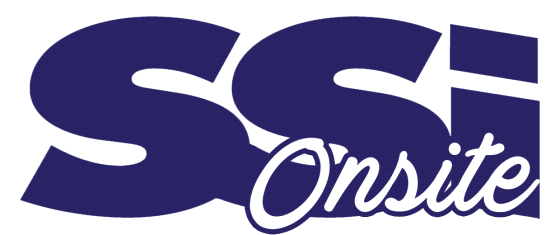 